Информационная школьная газета   СОШ №30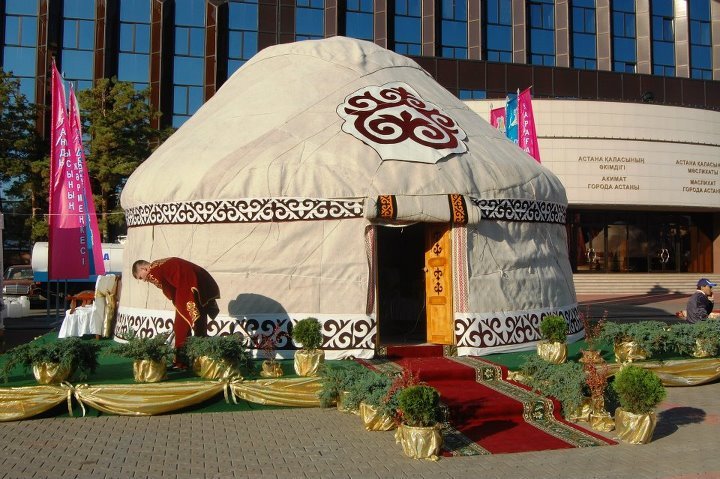  SchoolNews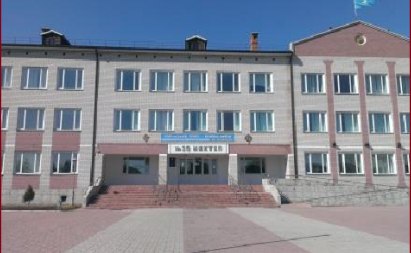 Проводы на пенсию Акманаевой Любовь Юрьевны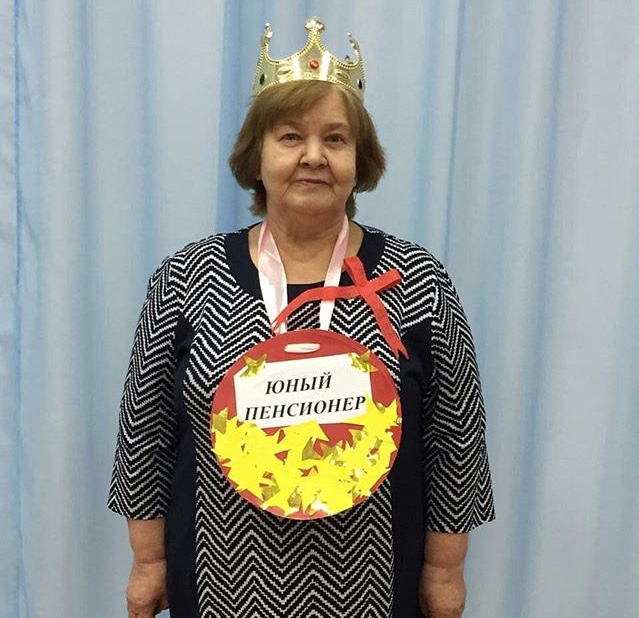 Мы с пенсией Вас поздравляем, 
И труд Ваш для нас очень ценен! 
А потому не надейтесь, 
На отдых в домашней тиши! 
И вскоре за Вами приедем, 
Советом, чтоб нам помогли! 
Желаем побольше здоровья, 
Уюта прекрасного в доме!На пенсии Вас отдых ждет, 
В делах домашних пусть везет! 
Про коллектив не забывайте 
И нас почаще навещайте!Заслуженный отдых получила учительница начальных классов Акманаева Любовь Юрьевна. Всем коллективом подарили прекрасный концерт в день чествования юбиляра… Пенсия – это не возраст, пенсия – это страничка в новую жизнь!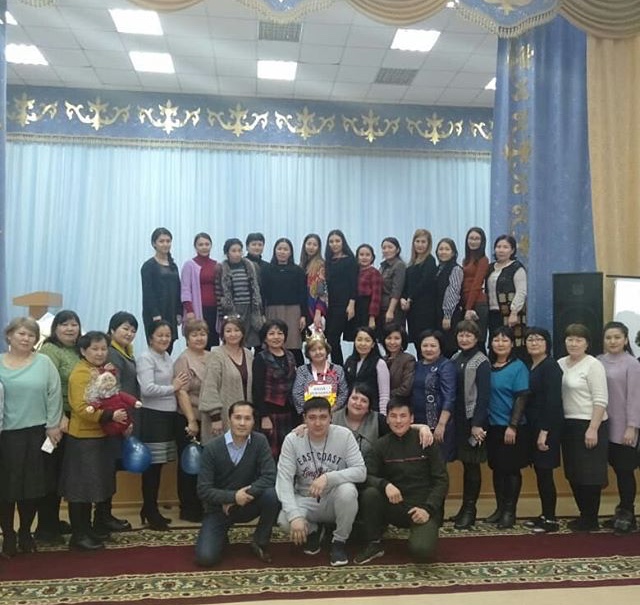 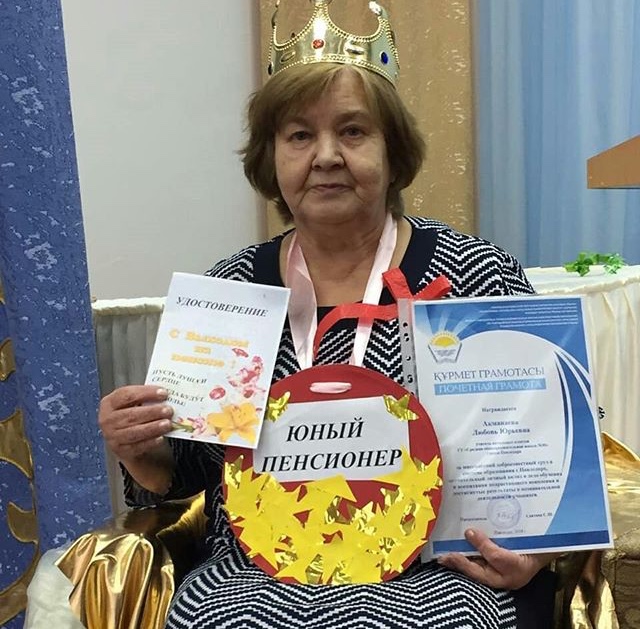 Областной проект «Шанырак»В рамках областного проекта «Шанырак» каждая школа города должна изготовить свою юрту размером не менее 150 см.(Макет юрты см ниже)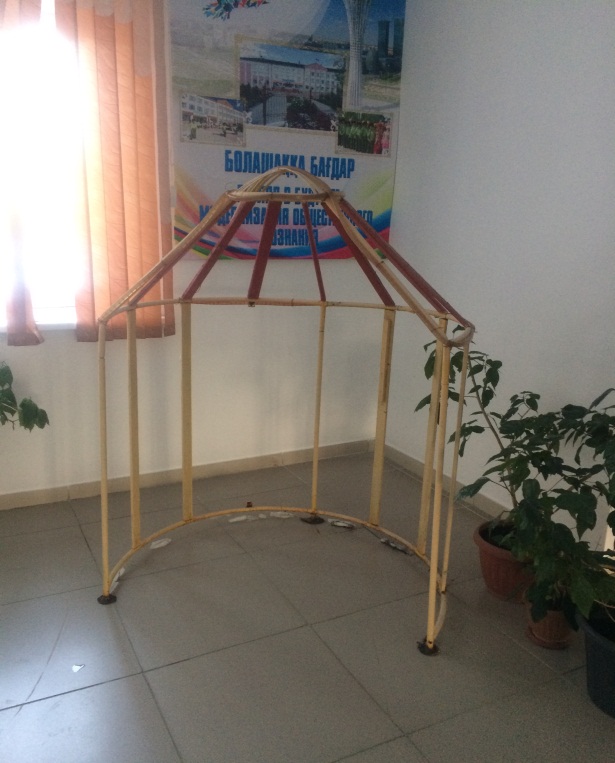 (Юрта в ходе изготовления см ниже)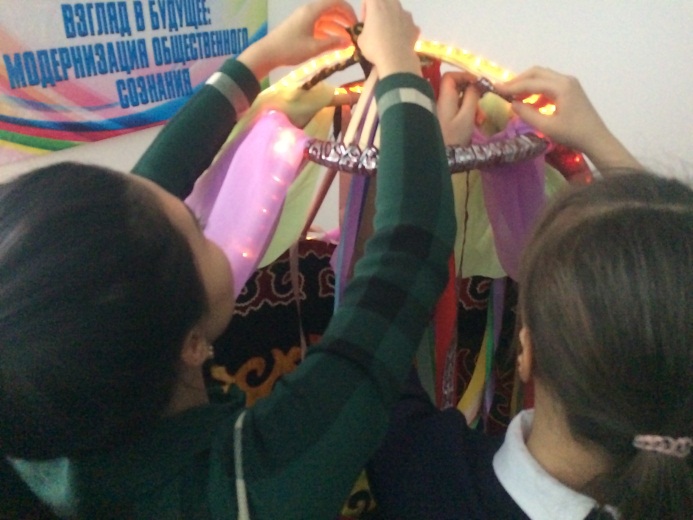 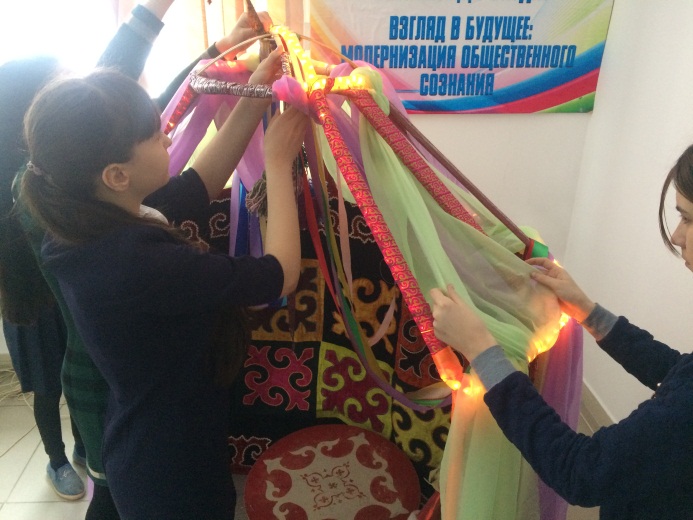 (Готовая юрта с убранством внутри)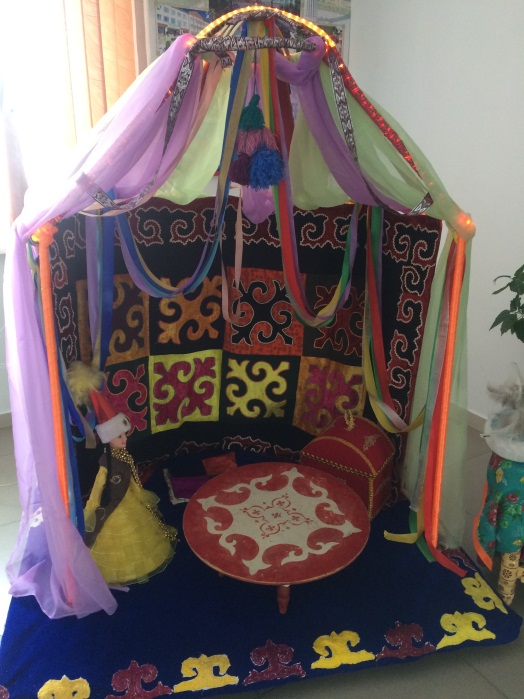 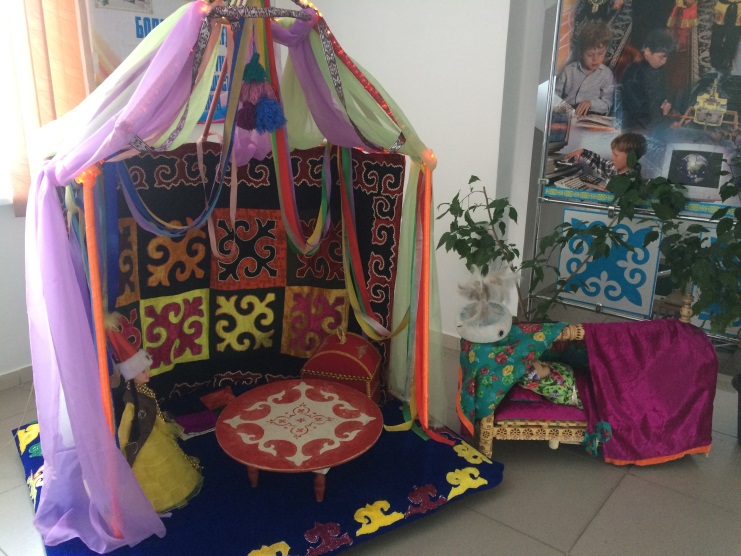 В рамках проекта «Шаңырақ» с целью развития интереса к изучению истории казахских национальных ремесел, музыкальных инструментов, предметов быта, орнаментов, в нашей школе было запланировано изготовление юрты с элементами убранства.Все классы приняли активное участие в данном проекте. Учащиеся, родители, учителя с большим интересом изготавливали юрты с элементами убранства.Мы рассматривали каждую работу, восхищались мастерством и талантом наших детей и родителей. Подобные конкурсы сближают всех: педагогов, родителей и детей. Учат общению и сотрудничеству между детьми и взрослыми.Оцените и Вы как у нас получилось. Мы предлагаем вам вместе с нами полюбоваться результатами.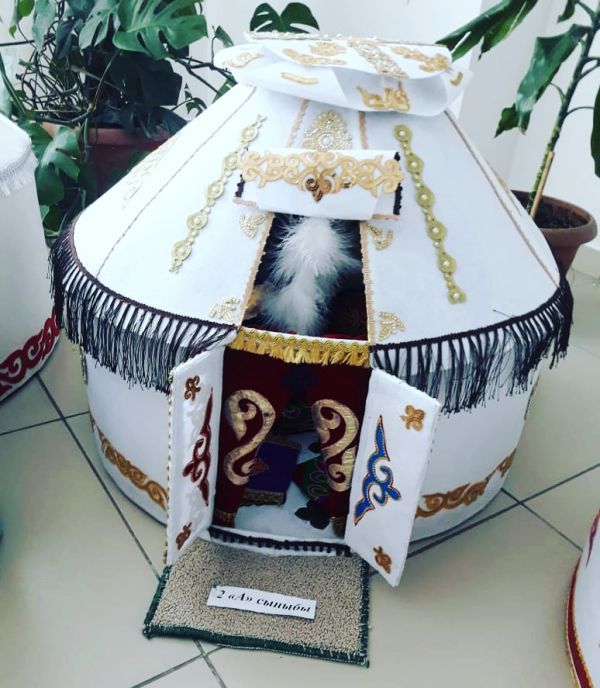 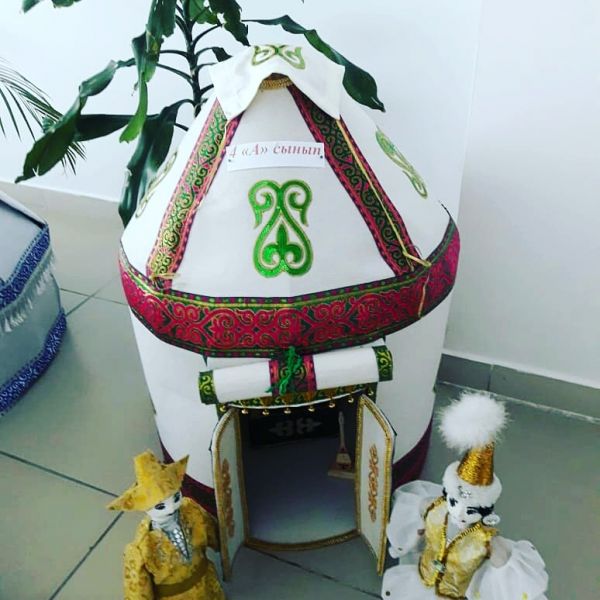 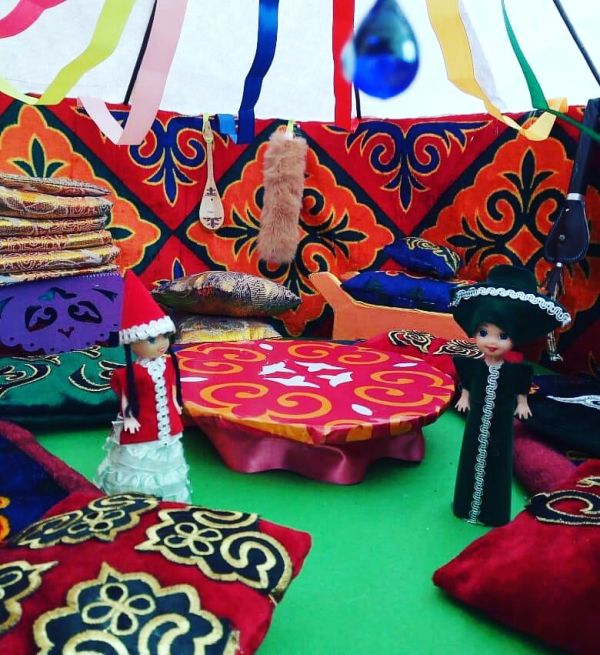 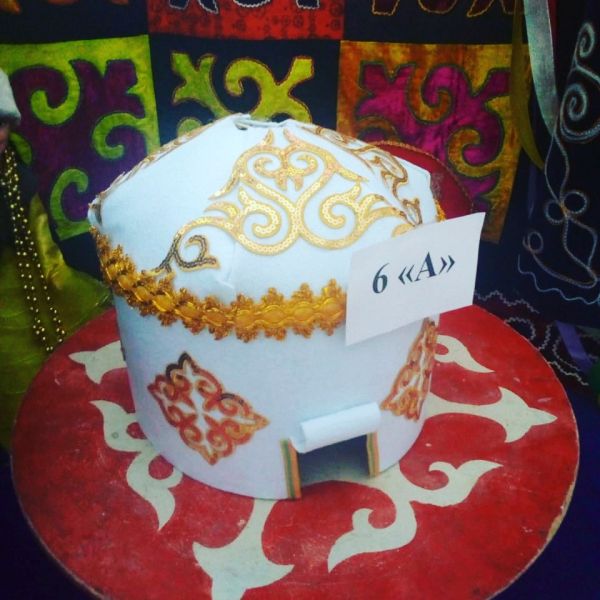 Акция «Покорми птиц зимой»В акции «Құс қанатындағы арман» активное участие принимали учащиеся школы. Основным мероприятием акции было изготовление и развешивание кормушек. Дети дома, совместно с родителями, а так же в школе, совместно с учителями изготовили их из различного материала по собственным эскизам. Основным кормом были зерна, перловка, сушеные крошки белого хлеба. 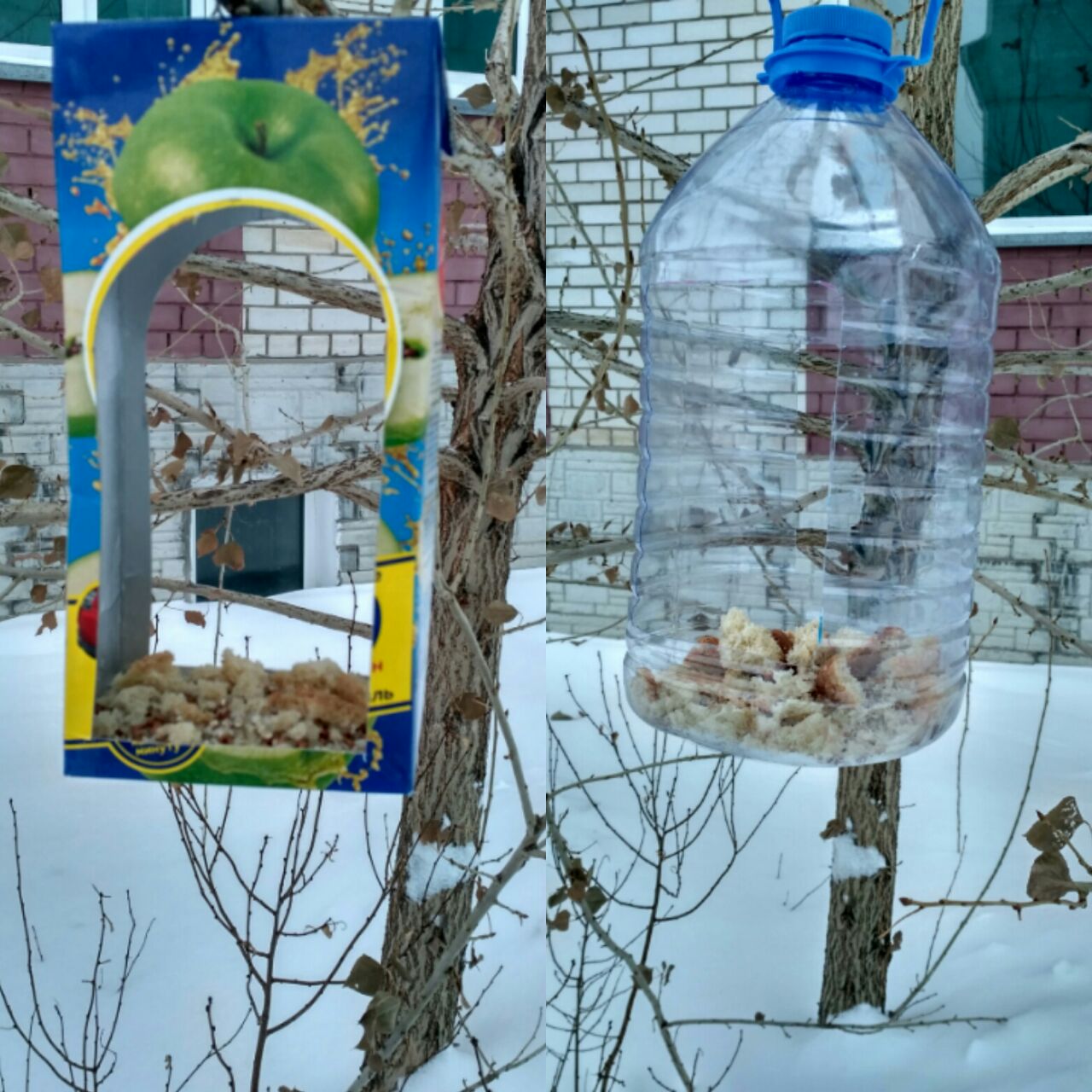 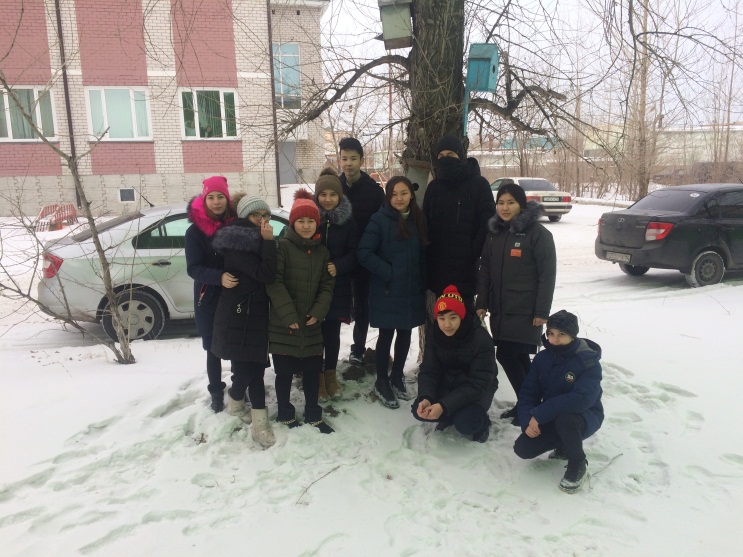 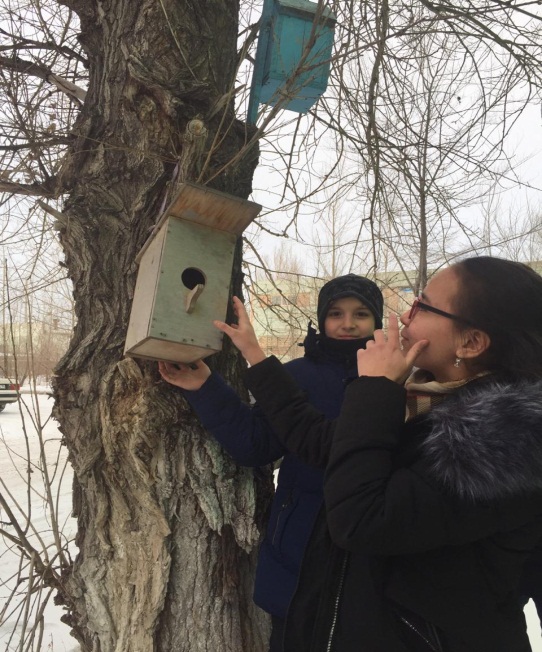 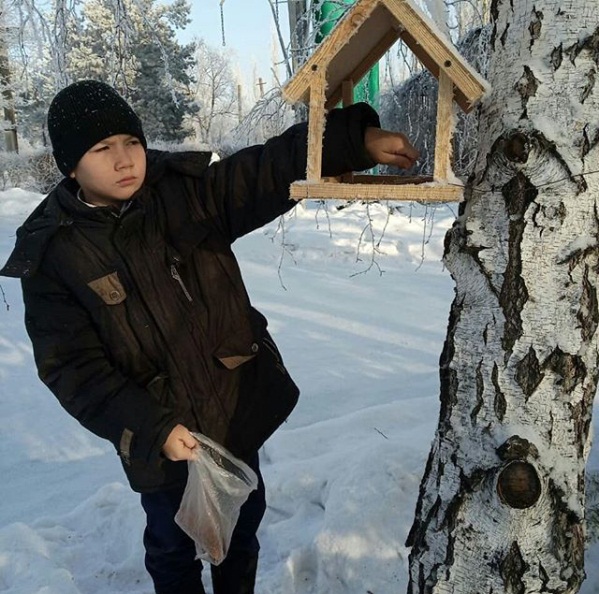 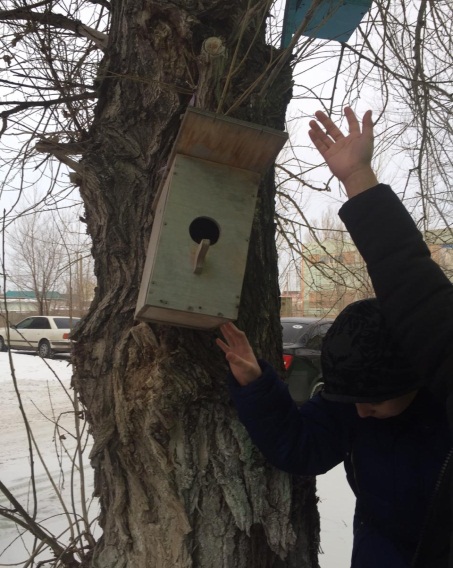 В рамках акции «Құс қанатындағы арман» учащиеся старшего звена школы заняли 1 место (руководитель  Борисова О.А.)Школу наградили почетной грамотой и набором цветочных горшков. Наши поздравления!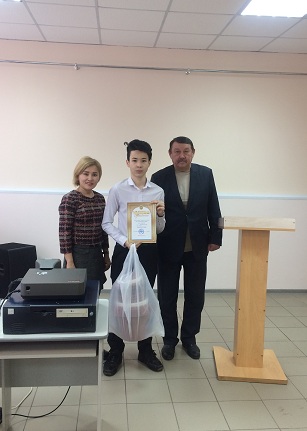 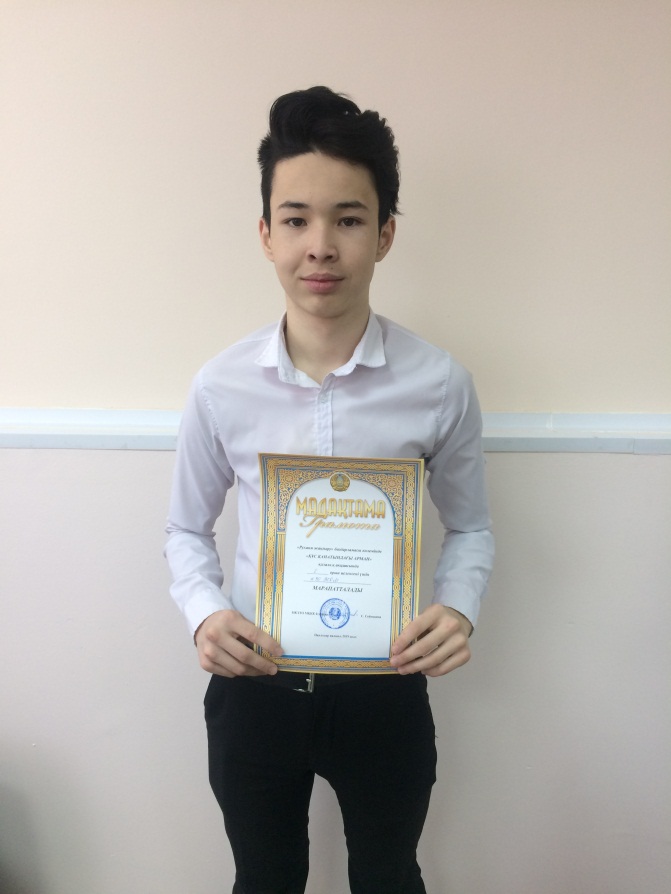 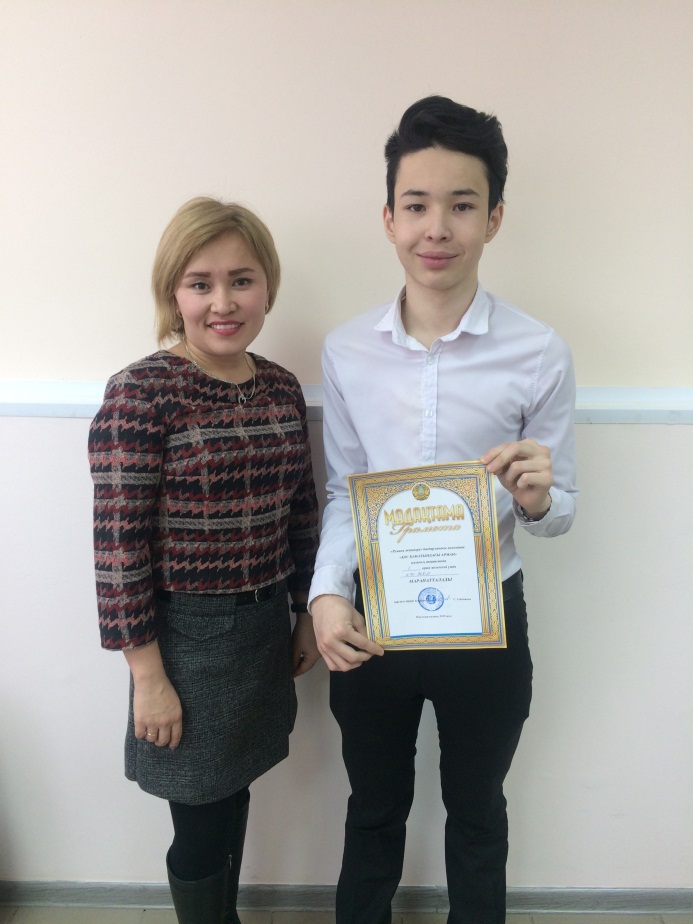 Так же в рамках акции «Құс қанатындағы арман» библиотекарем Иутиной Г.В. и старшей вожатой Борисовой О.А. было проведено мероприятие «Помоги зимующим птицам» в читальном зале для самых юных учащихся школы. 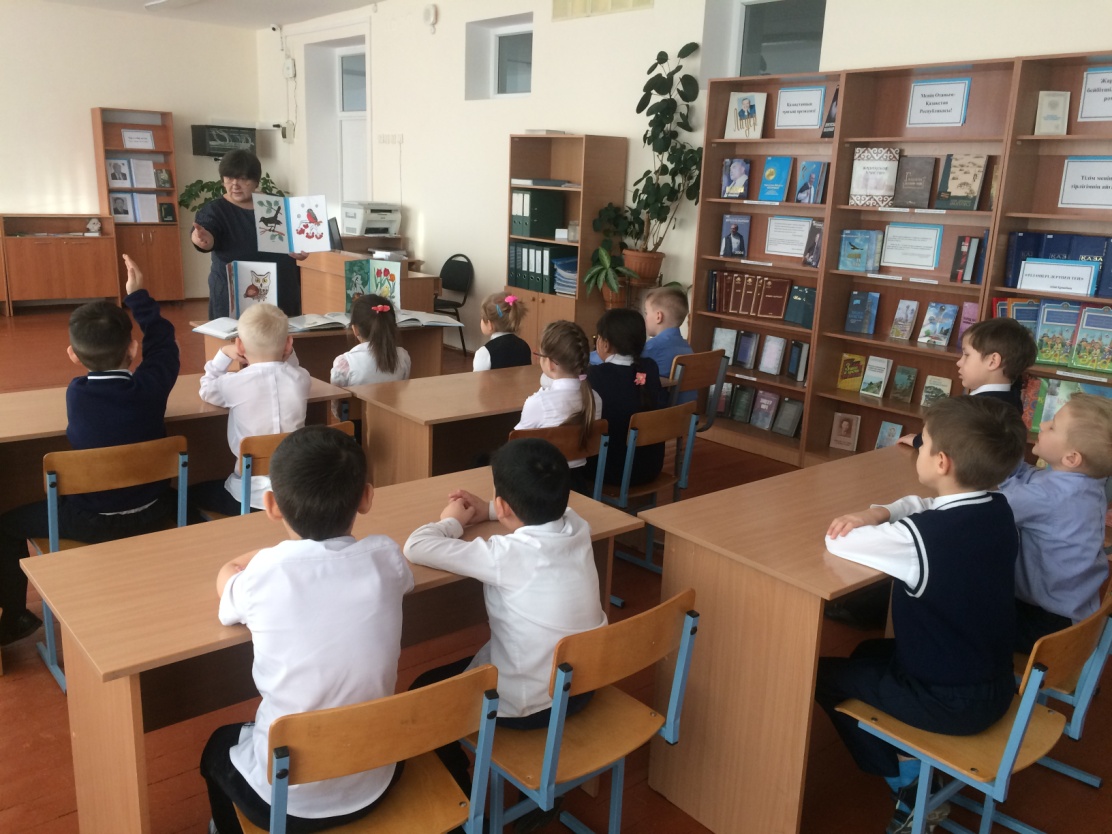 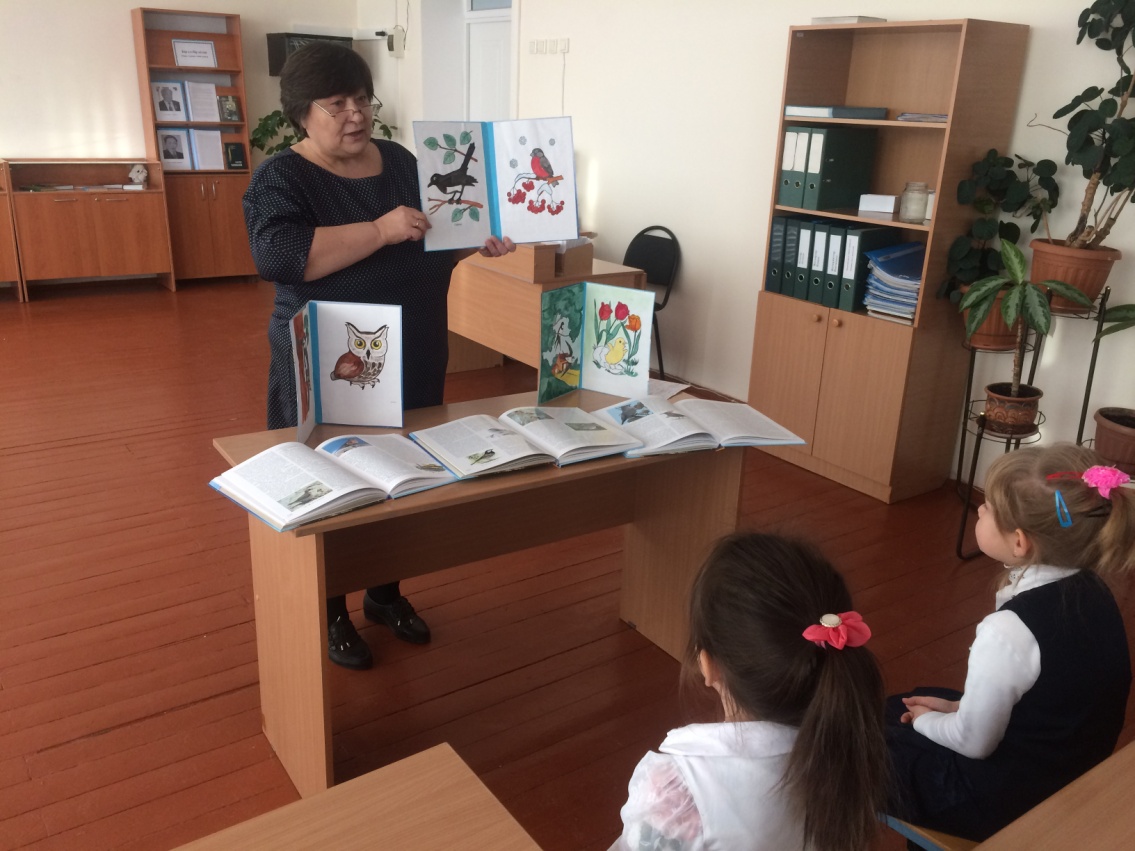 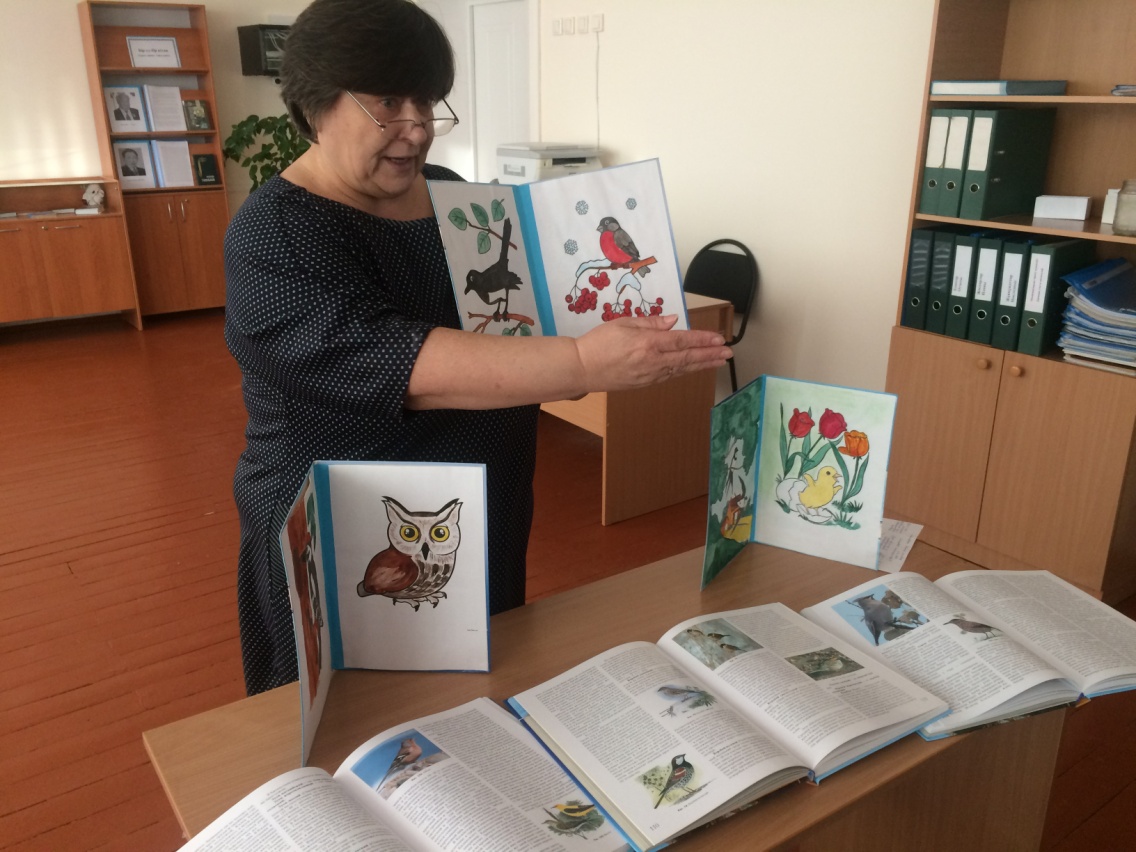 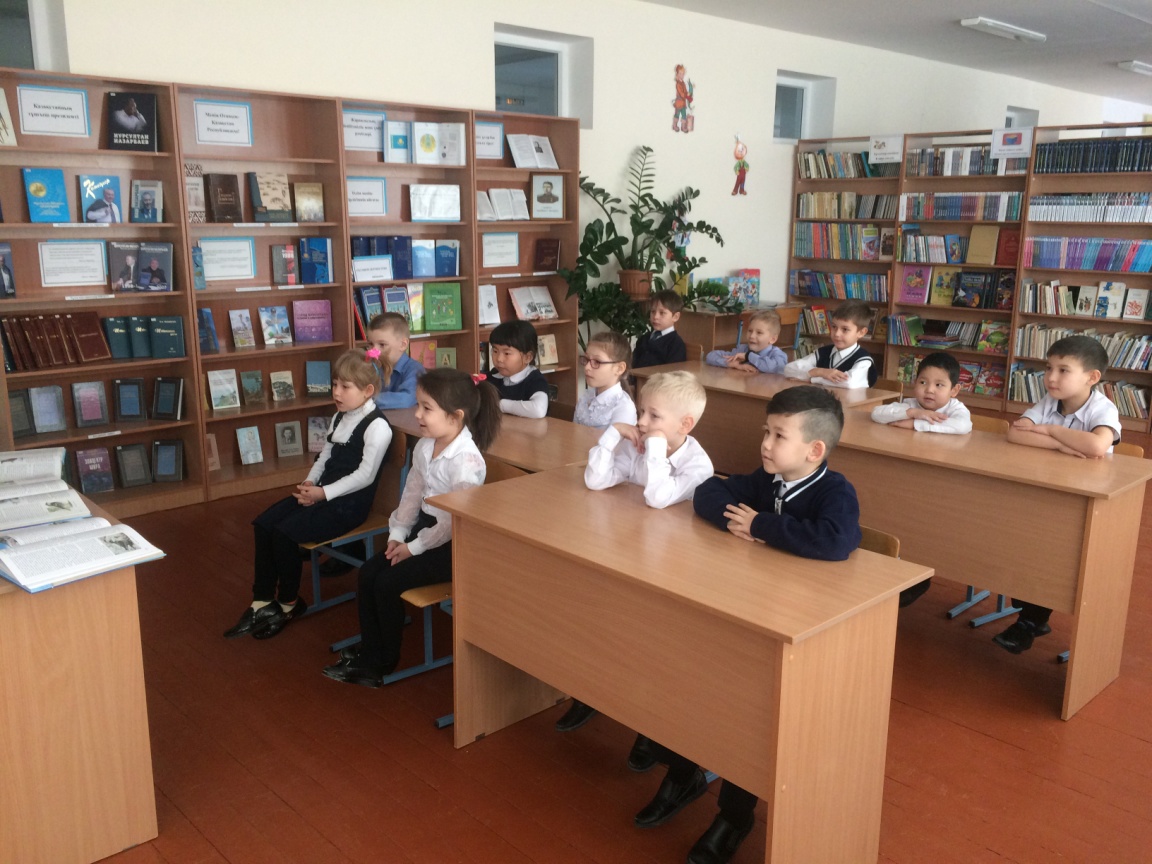 VIII Международный конкурс-фестиваль "Новая звезда 2019".Ученицы 2"А" класса заняли второе место на VIII Международном конкурсе-фестивале детского, юношеского, взрослого творчества "Новая звезда 2019". Художественный руководитель Абылгазинова Банугул Заировна и классный руководитель Искакова Роза Айткалиевна были награждены Почетными грамотами за высокий профессионализм, за вклад развития детского творчества. Участникам выдали грамоты и медали. Поздравляем наших маленьких звездочек и желаем им дальнейших творческих побед!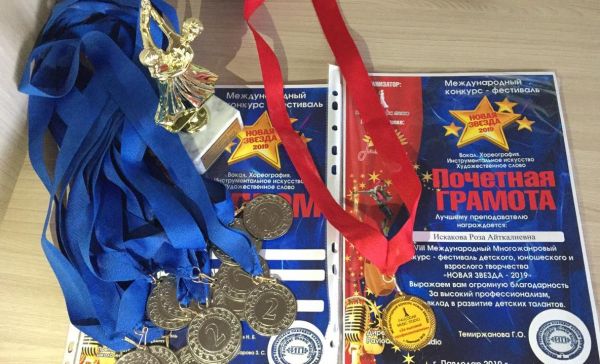 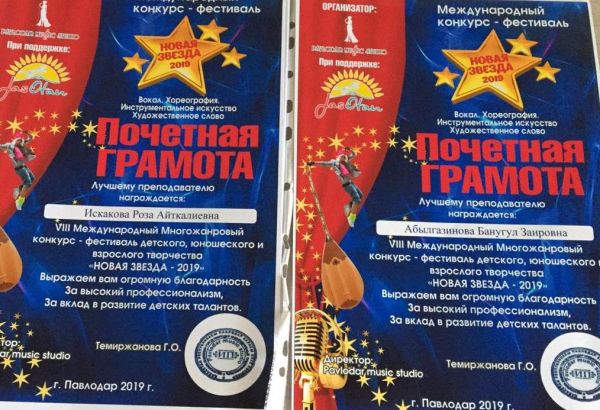 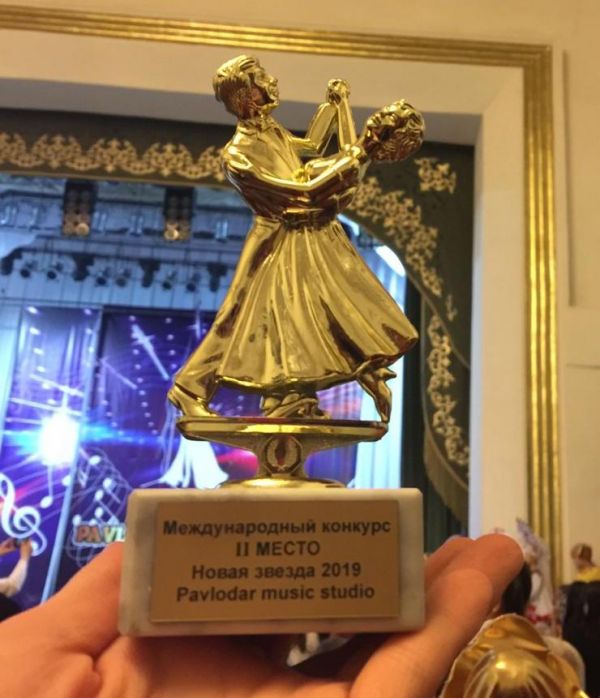 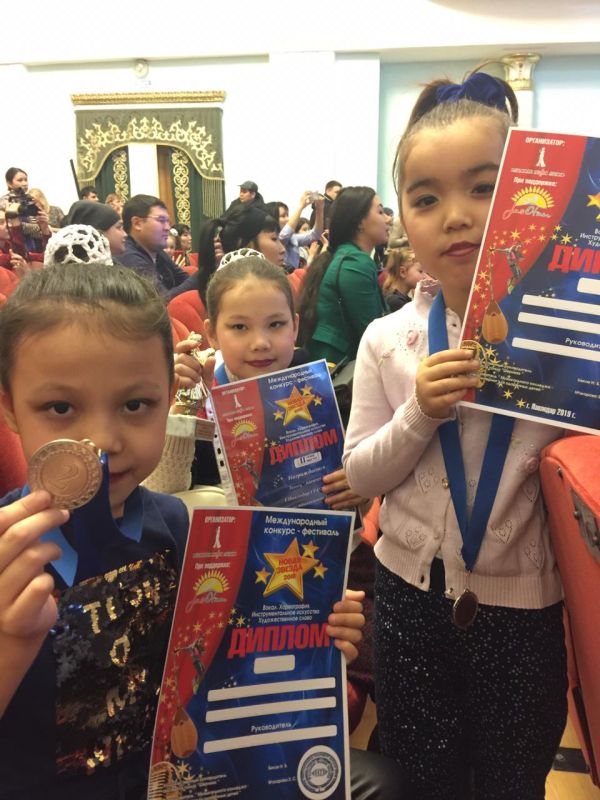 